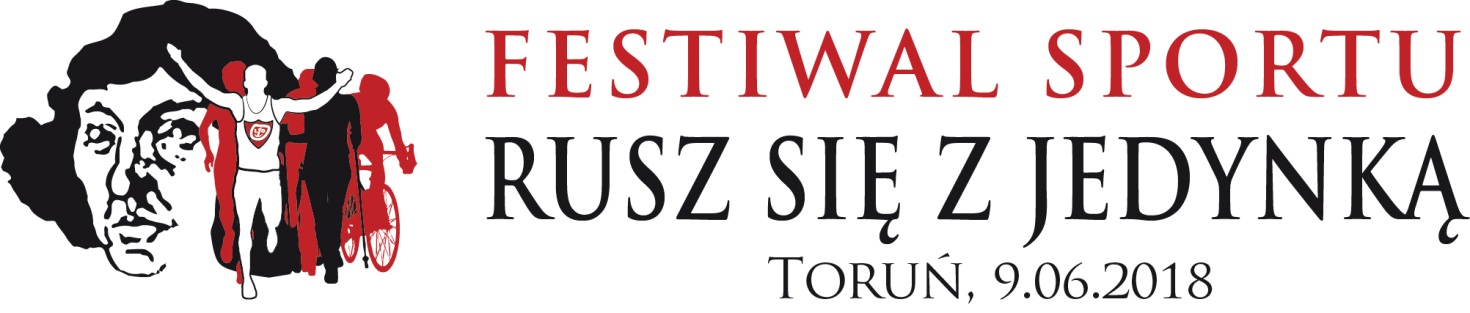 Regulamin I. OrganizatorOrganizatorami imprezy Festiwalu Sportu Rusz się z Jedynką, zwanego dalej FESTIWALEM sąI Liceum im. Mikołaja Kopernika w Toruniu, Stowarzyszenie Absolwentów i Sympatyków I Liceum Ogólnokształcącego im. Mikołaja Kopernika NICOLAUS  w Toruniu oraz Toruńskie Stowarzyszenie Idea SportFESTIWAL objęty jest Patronatem Marszałka Województwa Kujawsko-Pomorskiego II. CeleUczczenie obchodów 450-lecia szkoły poprzez organizację  otwartej imprezy sportowej dla mieszkańców Torunia i osób aktywnych z innych miast.Utrwalenie tradycji szkoły związanej z rozwijaniem kultury fizycznej  i wychowaniem przez sport. Międzyszkolna rywalizacja sportowa w biegu na  wybranym dystansie. Piknik sportowy  skupiający  uczniów szkoły, nauczycieli, rodziców, absolwentów z wielu roczników oraz wszystkich chętnych  (w ramach poszukiwań płaszczyzn angażujących całą społeczność naszego miasta w obchody tak znaczącego Jubileuszu 450-lecia szkoły).Propagowanie biegania, jazdy na rowerze oraz nordic walking dostępnych dla wszystkich pokoleń, jako form aktywności sportowej korzystnie wpływających  na  stan zdrowia. Upowszechnianie aktywności fizycznej wśród dzieci z przedszkoli i klas 1-3 szkół  podstawowych (bieg maluchów na stadionie).Promowanie naszej szkoły, jako miejsca, w którym poprzez stwarzanie uczniom okazji do działania rozwija się u nich potencjał w zakresie umiejętności miękkich, niezbędnych do funkcjonowania w XXI wieku.III. Termin i miejsceFestiwal  odbędzie się 9 czerwca 2018 r. w Toruniu.Oficjalne otwarcie Festiwalu  godz. 11.00. Start i Meta dla biegaczy oraz nordic walkiong będą zlokalizowane na MOTOARENIE przy ul. Pera Jonssona. Start dla rowerzystów będzie miał miejsce o godzinie 10:00 na boisku szkolnym przy ul.Zaułek Prosowy 1, a meta zostanie usytuowana na MotoarenieOrganizator zastrzega sobie prawo do zmiany godziny startu Festiwalu, przy czym Uczestnik zostanie o tym fakcie poinformowany poprzez zamieszczenie odpowiedniej informacji na stronie internetowej www.1lo.torun.pl Dokonanie zmian w powyższym zakresie nie skutkuje powstaniem ze strony Organizatora żadnych dodatkowych zobowiązań w stosunku do Uczestnika. Szczegółowa trasa biegu/ nordic walking oraz jazdy rowerowej będzie dostępna na stronie internetowej www.1lo.torun.pl, www.ideasport.torun.pl i https://www.facebook.com/events/451299048369775/  oraz  na stronie www.sts-timing.pl Długość trasy 2,5 km, 5 km i 10 km –Limit czasu na pokonanie trasy wynosi 2 godziny. Uczestnik podczas rejestracji do biegu i nordic walking nie musi deklarować, jaki dystans zamierza pokonać. Zawodnicy, którzy zrezygnują lub nie ukończą biegu / nordic walkingu lub jazdy na rowerze zobowiązani są do opuszczenia trasy i zdjęcia numeru startowego. Zawodnik ponosi pełną odpowiedzialność za własne działania i zachowanie stosownie do przepisów ruchu drogowego oraz kodeksu cywilnego. Każdy uczestnik imprezy dostaje tylko jeden medal  IV. Warunki zgłoszenia i zasady uczestnictwaNie ma ograniczeń wiekowych dla uczestników imprezyOsoby niepełnoletnie zobowiązane są dostarczyć do Organizatora Festiwalu Sportu „Oświadczenia Rodzica lub Opiekuna prawnego o zdolności dziecka do udziału w zajęciach rekreacyjno-sportowych” z podpisem rodzica bądź opiekuna prawnego, wyrażającego zgodę na udział w Festiwalu Sportu osoby niepełnoletniej i biorącego za nią odpowiedzialność. Oświadczenie jest do pobrania na stronie rejestracji biegu. Bez przekazania Oświadczenia nie będzie możliwy odbiór pakietu startowego. Warunkiem uczestnictwa w Festiwalu jest:W przypadku zgłoszonych drużyn:  rejestracja  uczestników  na www.sts-timing.pl  oraz dostarczenie podpisanych oświadczeń do sekretariatu I Liceum Ogólnokształcącego w Toruniu do dnia 30 kwietnia  2018 ( uczniowie z drużyn oraz obecni uczniowie ILO  są całkowicie zwolnieni z opłaty rejestracyjnej)W przypadku pozostałych uczestników będących uczniami I LO, dostarczenie zgody rodziców lub własnego oświadczenia do nauczyciela wychowania fizycznego w I LO do dnia 10.05.2018W przypadku uczestnika biegu / chodu/ przejazdu rowerowego (absolwenta, sympatyka ILO lub innej osoby) dokonanie zgłoszenia na  www.sts-timing.pl , dostarczenie podpisanego oświadczenia i dokonanie Opłaty Rejestracyjnej do dnia 10.05.2018 , co jest jednoznaczne z akceptacją niniejszego Regulaminu. Organizator zastrzega sobie prawo do odrzucenia każdego zgłoszenia, co do którego istnieje podejrzenie, że został wypełniony niezgodnie z prawdą oraz do zdyskwalifikowania każdego Uczestnika, wobec  którego istnieje uzasadnione przekonanie, że naruszył warunki Regulaminu. Uczestnik wyraża zgodę na przetwarzanie danych osobowych zgodnie z ustawą z dnia 29 sierpnia 1997roku o ochronie danych osobowych( Dz.U.2002r. Nr 101 poz. 926, ze zm.). Uczestnikowi przysługuje prawo dostępu do treści swoich danych oraz do ich poprawiania i usuwania. Organizator informuje, że nie sprzedaje i nie udostępnia osobom i podmiotom trzecim danych osobowych podawanych podczas procesu rejestracji. Organizator zastrzega sobie prawo do wysyłania Uczestnikom Festiwalu Sportu informacji handlowych i marketingowych od partnerów i sponsorów imprezy. Organizator zastrzega sobie prawo do wysyłania zarejestrowanym Uczestnikom w dowolnym czasie wiadomości e-mail dotyczących Festiwalu Sportu oraz Organizatora. Dane osobowe Uczestnika będą wykorzystywane w celu informowania Uczestnika o przyszłych imprezach Organizatora, a także do wewnętrznych potrzeb administracyjnych i analitycznych. Organizator zastrzega sobie, a także podmiotom z nim powiązanym, prawo do przeprowadzenia z każdym z Uczestników wywiadów, robienia zdjęć i/lub filmowania, używania imion i nazwisk, wizerunku, podobizny lub głosu oraz innych materiałów pochodzących lub związanych z uczestnictwem w Festiwalu na potrzeby reklamowe, promocyjne, a także możliwość ich wykorzystania w Internecie lub transmisjach radiowo-telewizyjnych oraz na wszelkie inne potrzeby komercyjne z prawem do ich modyfikowania.
Organizator zastrzega sobie, a także podmiotom powiązanym prawo do nieodpłatnego wykorzystania wszelkich zdjęć, materiałów filmowych, wywiadów i nagrań przedstawiających Uczestników, które mogą być bezpłatnie umieszczane na wybranych nośnikach elektronicznych, katalogach oraz mediach: telewizja, radio, gazety, magazyny, strony internetowe na potrzeby reklamowe i promocyjne. Jednocześnie Uczestnik zgadza się na możliwość zmian, modyfikacji i skrótów związanych z użyciem imienia, wizerunku, podobizny czy głosu. Uczestnik oświadcza, że Organizator nie jest i nie będzie zobligowany do uiszczenia jakichkolwiek opłat związanych z działaniami opisanymi w niniejszym punkcie, udzielając tym samym nieograniczonej licencji na używanie wypowiedzi, informacji bez powiadomienia w celu reklamy i promocji Festiwalu. Ze względów bezpieczeństwa zabrania się wnoszenia na trasę biegu/ chodu/ przejazdu rowerem przedmiotów, które mogą być niebezpieczne dla innych Uczestników. Zabrania się wnoszenia środków odurzających, nielegalnych substancji oraz napojów alkoholowych jakiegokolwiek rodzaju. Uczestnikom zabrania się zażywania i posiadania wyżej wymienionych środków i substancji, zarówno przed, jak i w trakcie Festiwalu oraz do końca imprezy. Organizator zastrzega sobie prawo do odmowy dopuszczania do udziału w Festiwalu osób, u których zostanie stwierdzone spożycie lub posiadanie wyżej wymienionych środków. Organizator zastrzega sobie prawo do zdyskwalifikowania Uczestnika, co do którego stwierdzone zostanie, że nie posiada prawa do uczestnictwa w Festiwalu. Uczestnik zobowiązany jest do przestrzegania wszelkich zasad i przepisów, które mają zastosowanie do uczestnictwa w Festiwalu, w szczególności zasad fair play.Zgłoszenia internetowe będą przyjmowane do dnia 10.05. 2018. Ze względu na profesjonalne podejście do organizacji festiwalu i ponoszone w związku z tym koszty, absolwenci ILO, sympatycy oraz inni uczestnicy  wpłacają wpisowe w wysokości:30,- złotych Wpłata na konto do 10 maja 2018  jest ostatecznym  potwierdzeniem udziału w imprezieORGANIZATORZY FESTIWALU NIE CZERPIĄ ŻADNYCH KORZYŚCI FINANSOWYCH POCHODZACYCH Z ORGANIZACJI FESTIWALU. OPŁATA REJESTRACYJNA W CAŁOŚCI POKRYWA KOSZT UCZESTNICTWA W FESTIWALU ORAZ JEGO ORGANIZACJĘDane do wpłat:Stowarzyszenie Absolwentów i Sympatyków
I Liceum Ogólnokształcącego
im. Mikołaja Kopernika „NICOLAUS” w Toruniu           nr konta – 68 9511 0000 2001 0000 2424 0001UWAGA!!!( w tytule wpłaty podajemy: festiwal sportu+ nazwisko osoby biegnącej/ idącej/ jadącej na rowerze)Uczestnicy, którzy dokonają rejestracji internetowej oraz opłacą swój udział w Festiwalu będą mogli odebrać swój pakiet startowy w dniu 09 czerwca 2018 od godziny  9:30 na Motoarenie lub w szkole  od godziny 8:00        (dotyczy rowerzystów). Osoby, które dokonały rejestracji internetowej, w celu odbioru Pakietu Startowego muszą posiadać ze sobą dokument tożsamości zgodny z danymi podanymi przy rejestracji Opłata raz uiszczona nie podlega zwrotowi. Nie ma możliwości przeniesienia raz wniesionej opłaty na innego uczestnika. Istnieje możliwość opłaty za udział w Festiwalu za Uczestnika przez osobę trzecią.W ramach opłaty startowej każdy uczestnik Biegu otrzymuje:
– koszulkę ( oraz numer startowy wraz z chipem )
– napój 0,5l i batonik na mecie oraz ciepły posiłek na mecie
– medal na mecie Organizator nie ponosi wobec Uczestnika jakiejkolwiek odpowiedzialności związanej z nieodebraniem przez Uczestnika Pakietu Startowego.V. Klasyfikacje i nagrodyDrużyny gości oraz I Liceum będą rywalizować o puchar. Szczegółowe informacje na temat  zasad rywalizacji drużynowej zostaną określone  w terminie do 20 maja 2018Wszystkie szkoły otrzymają dyplomy i nagrodyPrzewidziana jest dodatkowa nagroda-puchar przechodni- dla najlepszej klasy ILO ,która zdobędzie I miejsce w klasyfikacji wewnątrzszkolnejWszyscy uczestnicy , którzy przebiegną lub przejdą przynajmniej 2,5 km otrzymują pamiątkowy medal. Taki sam medal otrzymują rowerzyści. W przypadku osób, które zdecydują się na udział w dwóch dyscyplinach obowiązuje jedno wpisowe w ramach którego uczestnik otrzymuje tylko 1 medal.VI. Uwagi końcoweOrganizator informuje, iż nie zapewnia jakiegokolwiek ubezpieczenia na życie, zdrowotnego lub od odpowiedzialności cywilnej z tytułu choroby, wypadku, odniesienia obrażeń, poniesienia śmierci lub poniesienia jakichkolwiek strat bądź szkód, jakie mogą wystąpić w związku z obecnością i/lub uczestnictwem w Festiwalu Sportu RUSZ SIĘ Z JEDYNKĄOrganizator zastrzega sobie prawo do zezwolenia personelowi medycznemu i paramedycznemu zatrudnionemu w imieniu Organizatora do udzielenia pierwszej pomocy medycznej lub wykonania innych zabiegów medycznych, także transportu Uczestnika poszkodowanego w bezpieczne miejsce. Uczestnik wyraża zgodę na powyższe działania. Uczestnik pełnoletni startuje wyłącznie na własną odpowiedzialność i ponosi związane z tym ryzyko. Uczestnik niepełnoletni startuje w biegu za zgodą rodziców. Wszyscy Uczestnicy przyjmują do wiadomości, że udział w Festiwalu  wiąże się z wysiłkiem fizycznym i pociąga za sobą naturalne ryzyko i zagrożenie wypadkami, możliwość odniesienia obrażeń ciała i urazów fizycznych (w tym śmierci), a także szkód i strat o charakterze majątkowym. Dodatkowo, mogą wystąpić inne czynniki ryzyka, niemożliwe do przewidzenia w tym momencie. Przekazanie organizatorowi zgłoszenia oraz dokonanie Opłaty Rejestracyjnej oznacza, że Uczestnik rozważył i ocenił charakter, zakres i stopień ryzyka wiążącego się z uczestnictwem w Biegu i dobrowolnie zdecydował się podjąć to ryzyko, biorąc udział w Festiwalu wyłącznie na własną odpowiedzialność. Uczestnik oświadcza, że nie będzie działał na szkodę Organizatora. Organizator nie odpowiada za rzeczy wartościowe pozostawione w szatni. Jeżeli którekolwiek z postanowień Regulaminu uznane zostanie, w całości lub częściowo, za nieważne lub niemożliwe do wyegzekwowania, to wszelkie inne postanowienia (w całości bądź częściowo) zachowają ważność i wykonalność. Organizator zastrzega sobie prawo do wprowadzenia zmian w Regulaminie. Wiążąca i ostateczna interpretacja Regulaminu należy do Organizatora. O zmianach w Regulaminie Organizator będzie informował na stronie internetowe W sprawach nieujętych Regulaminem rozstrzyga Organizator. 